LES HORLOGES FOLLESCommentaires : L’objectif est de reconstituer le cadran des horloges à l’aide d’expressions dont chacune correspond à l’une des douze heures du cadran.Les élèves pourront effectuer à part les calculs en respectant les priorités. La 2-horlogeDécouper et coller les étiquettes sur l’horloge de telle sorte que chacune d’elles soit égale à l’heure correspondante sur le cadran.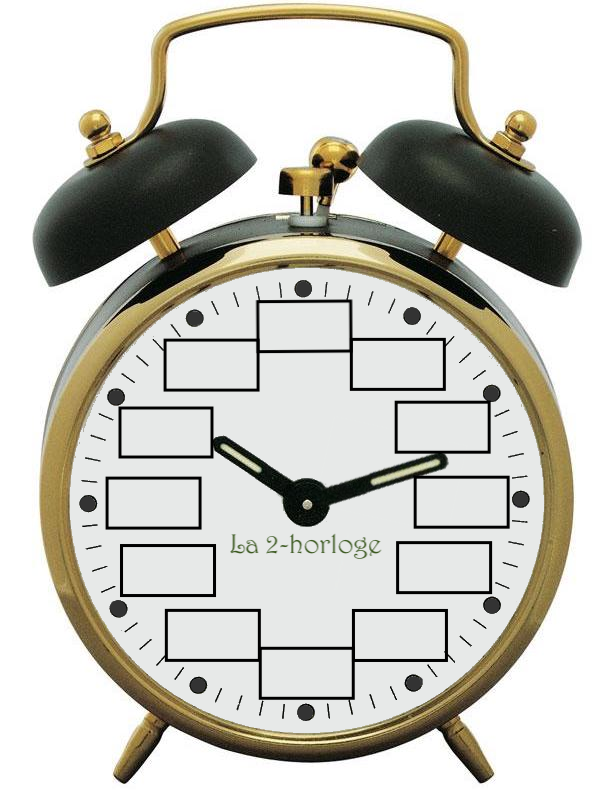 La 3-horlogeDécouper et coller les étiquettes sur l’horloge de telle sorte que chacune d’elles soit égale à l’heure correspondante sur le cadran.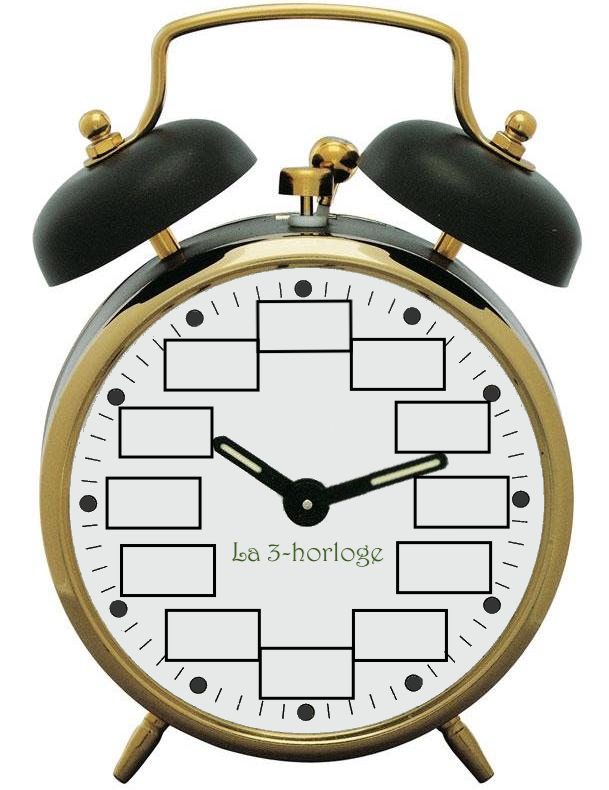 La 4-horlogeDécouper et coller les étiquettes sur l’horloge de telle sorte que chacune d’elles soit égale à l’heure correspondante sur le cadran.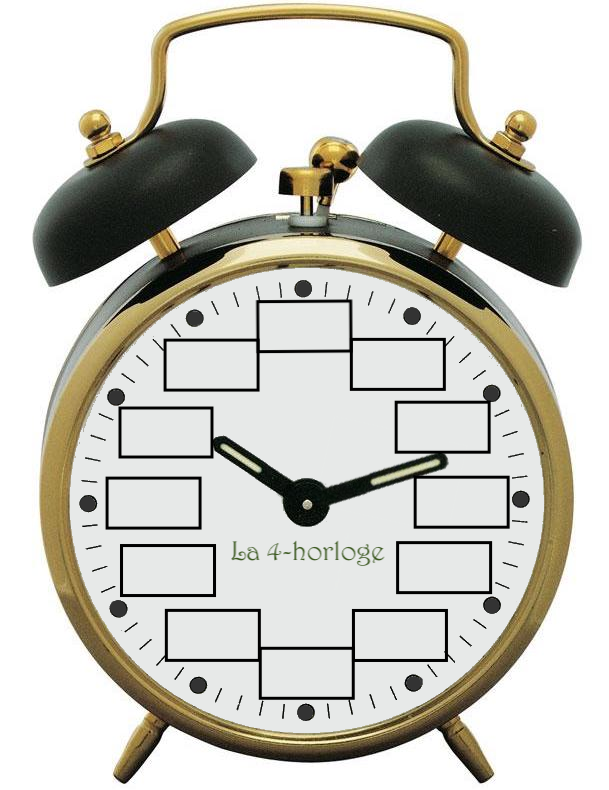 La 5-horlogeDécouper et coller les étiquettes sur l’horloge de telle sorte que chacune d’elles soit égale à l’heure correspondante sur le cadran.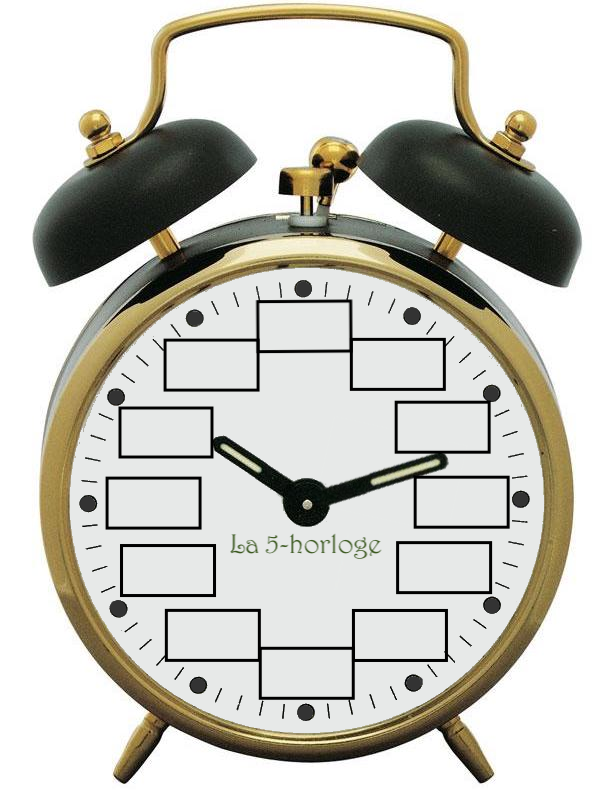 La 6-horlogeDécouper et coller les étiquettes sur l’horloge de telle sorte que chacune d’elles soit égale à l’heure correspondante sur le cadran.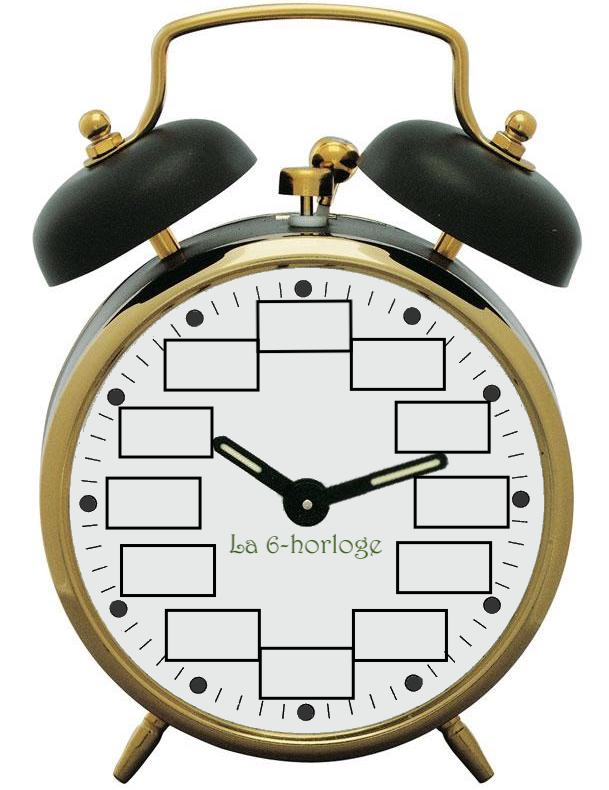 La 7-horlogeDécouper et coller les étiquettes sur l’horloge de telle sorte que chacune d’elles soit égale à l’heure correspondante sur le cadran.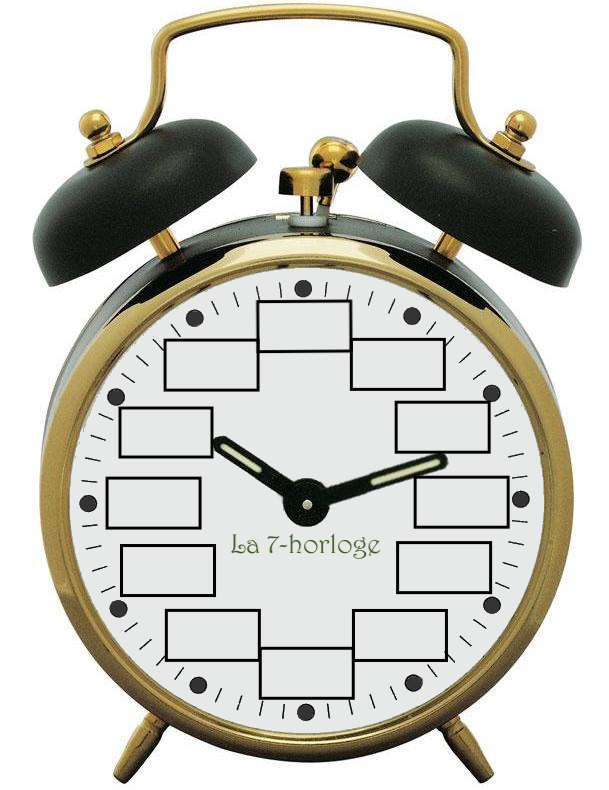 La 8-horlogeDécouper et coller les étiquettes sur l’horloge de telle sorte que chacune d’elles soit égale à l’heure correspondante sur le cadran.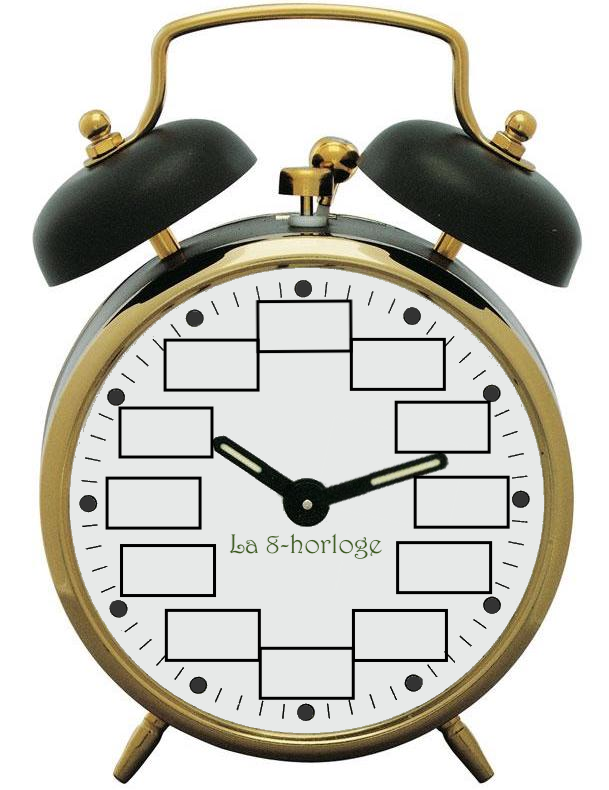 La 9-horlogeDécouper et coller les étiquettes sur l’horloge de telle sorte que chacune d’elles soit égale à l’heure correspondante sur le cadran.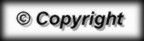 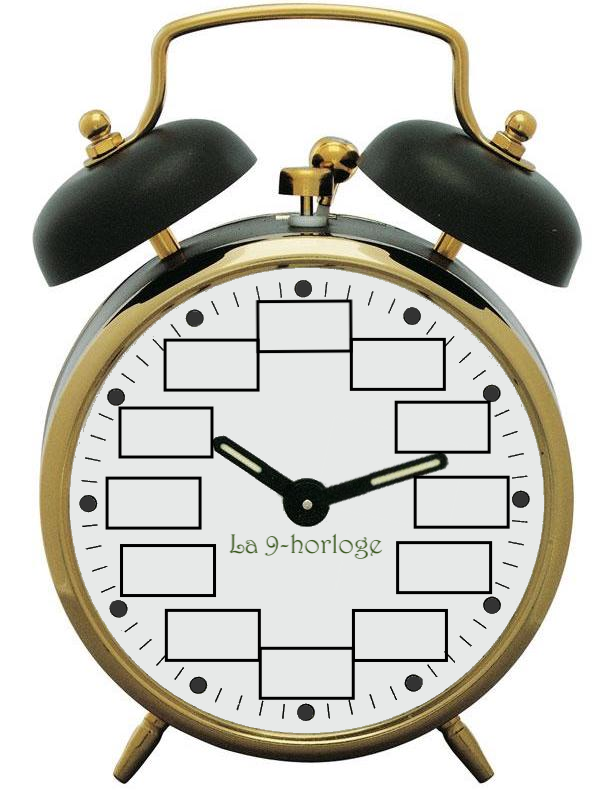 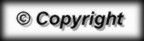 (5